Para el proceso de admisión es importante recolectar información académica, de convivencia y de la familia del aspirante como requisito previo a la entrevista. Solicitamos diligenciar este documento de forma objetiva por Rectoría, Coordinación académica y Dirección de grupo (la información suministrada será confidencial entre instituciones)INFORMACIÓN DEL CENTRO INFANTIL/PREESCOLAR ANTERIOR:INFORMACIÓN DEL ESTUDIANTE:MOTIVO DEL CAMBIO DE COLEGIO (la opinión del Prescolar o Centro Infantil):  CUALIDADES SOBRESALIENTES DE SU PERSONALIDAD: ASPECTOS DEL COMPORTAMIENTO EN LOS QUE PRESENTA MAYOR DIFICULTAD: RELACIONES INTERPERSONALES: Con docentes y el personal  que labora en la institución:  Con sus compañeros: COMO FUE EL ESTADO DE SALUD DEL ESTUDIANTE:   ¿HA RECIBIDO ALGÚN ACOMPAÑAMIENTO PEDAGÓGICO O PSICOLÓGICO?:      Si la respuesta es afirmativa, ¿Cuál?   ¿LOS PADRES DE FAMILIA RESPETA LAS NORMAS CONSIGNADAS EN EL MANUAL DE CONVIVENCIA?:         (Breve descripción)   DIMENSIONES EN LAS QUE PRESENTA MAYOR FACILIDAD: DIMENSIONES EN QUE PRESENTA MAYOR DIFICULTAD: RESPUESTA DE LOS PADRES A SUS COMPROMISOS CON EL CENTRO INFANTIL/PREESCOLAR:   (Acompañamiento en el proceso de formación - Participación en actividades institucionales)CUMPLIMIENTO DE LOS PADRES EN EL PAGO DE LAS PENSIONES:   ALGÚN COMENTARIO SOBRE EL TEMA:  COMENTARIOS ADICIONALES QUE CONSIDERE NECESARIOS: Agradecemos su colaboración oportunaNombre y cargo de la persona que lo diligencia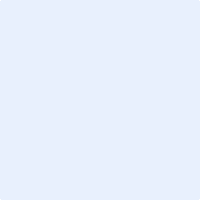        Firma RECTOR (A)	        Firma DIRECTOR(A) DE GRUPO                    Sello	Fecha de diligenciamiento: Ciudad: ,  Día:   Mes:   Año:     Esta información es absolutamente confidencial para la institución, por lo tanto les solicitamos enviarla en un sobre sellado o enviarla al correo secretaria@cedros.edu.co.Juntos, crecemos hacia la excelenciaINFORME DEL CENTRO INFANTIL/PREESCOLAR ANTERIOR02F - 038   Juntos, crecemos hacia la excelenciaRECTORÍA VERSIÓN 1Juntos, crecemos hacia la excelenciaCOLEGIO GIMNASIO LOS CEDROS19/01/20Nombre del Preescolar o Centro Infantil: Nombre del Preescolar o Centro Infantil: Ciudad:Calendario:Teléfono: Email institucional: Email institucional: Email institucional: Nombre del Rector(a): Nombre del Rector(a): Nombre del Rector(a): Nombre del Rector(a): Nombre de Director(a) de Grupo: Nombre de Director(a) de Grupo: Nombre de Director(a) de Grupo: Nombre de Director(a) de Grupo: Nombre completo: Nombre completo: Edad: Fecha de ingreso al Preescolar o Centro Infantil:        Día:   Mes:  Año:      Grado que cursa: Grado que cursa: Grados cursados en la institución:Grados reprobados:Grados reprobados: